May 06, 2019 Money Market Operations as on May 04, 2019                                                                                                                                    (Amount in Rupees billion, Rate in Per cent)RESERVE POSITION@ @ Based on Reserve Bank of India (RBI) / Clearing Corporation of India Limited (CCIL).    -   Not Applicable / No Transaction  **   Relates to uncollateralized transactions of 2 to 14 days tenor.  @@ Relates to uncollateralized transactions of 15 days to one year tenor  # The figure for the cash balances with RBI on Sunday is same as that of the previous day (Saturday).      $ Includes refinance facilities extended by RBI    ¥  As per the Press Release No. 2014-2015/1971 dated March 19, 2015                 Anirudha D. JadhavPress Release : 2018-2019/2610                                                   Assistant Managerप्रेस प्रकाशनी  PRESS RELEASEसंचार विभाग, केंद्रीय कार्यालय, एस.बी.एस.मार्ग, मुंबई-400001________________________________________________________________________________________________________DEPARTMENT OF COMMUNICATION, Central Office, S.B.S.Marg, Mumbai-400001फोन/Phone: 91 22 2266 0502 फैक्स/Fax: 91 22 2266 0358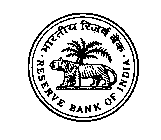 भारतीय रिजर्व बैंकRESERVE BANK OF  वेबसाइट : www.rbi.org.in/hindiWebsite : www.rbi.org.inइ-मेल email: helpdoc@rbi.org.inMONEY MARKETS@ MONEY MARKETS@ Volume  
(One Leg)Weighted Average RateRangeA.  Overnight Segment (I+II+III+IV)    	 164.125.584.20-6.00A.  I.  Call Money    	 11.565.464.20-5.95A.  II. Triparty Repo  137.875.555.35-5.85A.  III. Market Repo        14.686.006.00-6.00A.  IV. Repo in Corporate Bond  0.00-B.  Term Segment  B.  I. Notice Money**   0.00--B.  II. Term Money@@ 0.00--B.  III. Triparty Repo  0.00--B.  IV. Market Repo  0.00--B.  V. Repo in Corporate Bond  0.00--RBI OPERATIONS@  	 RBI OPERATIONS@  	 Auction Date Tenor (Days) Maturity  Date Amount Outstanding    Current Rate/Cut   off Rate C.     Liquidity Adjustment Facility (LAF)  Liquidity Adjustment Facility (LAF) (i) Repo (Fixed  Rate)                      Fri, 03/05/20193Mon, 06/05/201944.216.00Sat, 04/05/20192Mon, 06/05/20190.006.00(ii) Repo (Variable Rate) (ii.a) Regular 14-day Tue, 23/04/201914Tue, 07/05/2019233.706.01Fri, 26/04/201914Fri, 10/05/201972.506.01Tue, 30/04/201914Tue, 14/05/2019124.256.01Fri, 03/05/201914Fri, 17/05/2019123.656.01(ii.b) Others Thu, 14/03/201956Thu, 09/05/2019250.036.33(iii) Reverse Repo (Fixed  Rate)    Fri, 03/05/20193Mon, 06/05/2019406.855.75Sat, 04/05/20192Mon, 06/05/2019324.575.75(iv) Reverse Repo (Variable Rate) -----D.  Marginal Standing Facility (MSF) Fri, 03/05/20193Mon, 06/05/20193.176.25Sat, 04/05/20192Mon, 06/05/20190.006.25E.  Standing Liquidity Facility (SLF) Availed from RBI$ Standing Liquidity Facility (SLF) Availed from RBI$ 27.42F.   Net liquidity injected [injection (+)/absorption (-)] * Net liquidity injected [injection (+)/absorption (-)] * 147.51G.   Cash Reserves Position of Scheduled Commercial Banks 	 (i) Cash balances with RBI as on#   May 04, 2019 5,144.00(ii) Average daily cash reserve requirement for the fortnight ending   May 10, 2019 5,148.31H.     Government of India Surplus Cash Balance Reckoned for Auction as on ¥ May 03, 2019579.34*  Net liquidity is calculated as Repo+MSF+SLF-Reverse Repo 